Omega Ann NeuenschwanderAugust 24, 1940 – December 25, 1940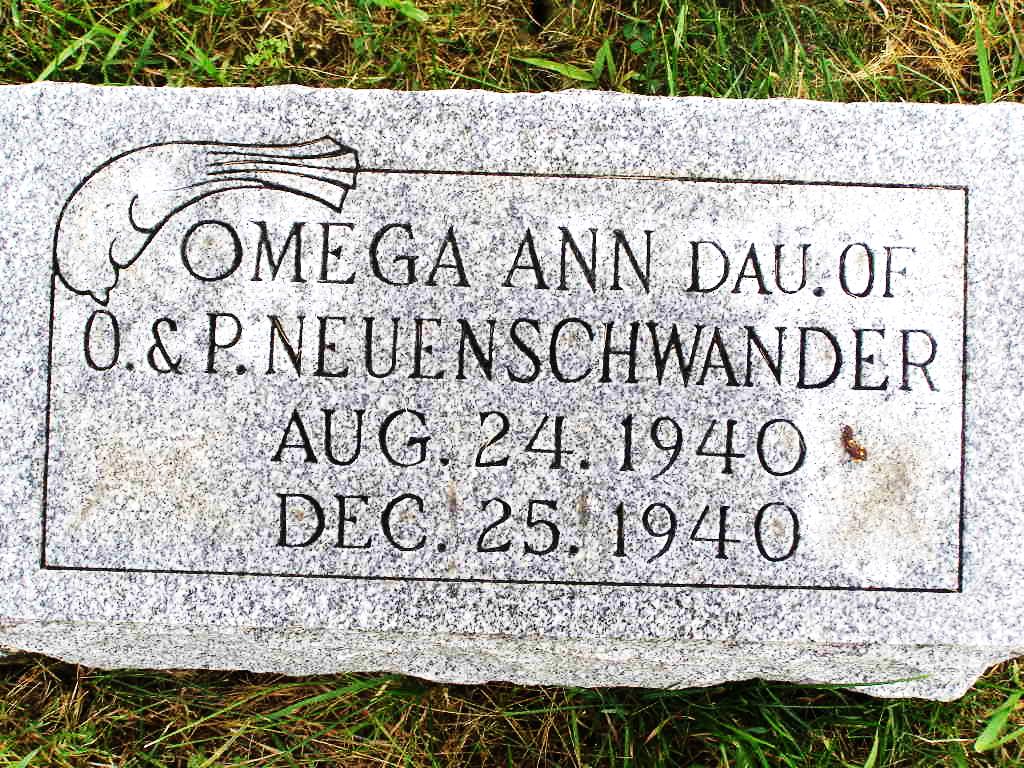 Photo by Shaunda BedwellAdams Public Library System (Decatur, IN) online obit abstractsPublication:  Decatur Daily Democrat; Date:  26 DEC 1940Title: Neuenschwander, Omega AnnSubject: Obituaries -- N -- 1940-1949Abstract:  Age:  Four Months Old - a twinDaughter of: Orval & Pollyann Lehman NeuenschwanderNotes: ACHS – 65*****(Handwritten date: Friday, December 27, 1940)CARD OF THANKS   We wish to express our appreciation for the beautiful floral gifts and kind expressions of sympathy given us during the bereavement caused by the death of our dear little daughter and granddaughter, Omega Ann.
   Mr. and Mrs. Orval Neuenschwander and daughter Chloe Ellen
   Mr. and Mrs. Peter B. Lehman and familyAdams County Historical Museum1940 Scrapbook, image 176-177Transcribed by Karin King